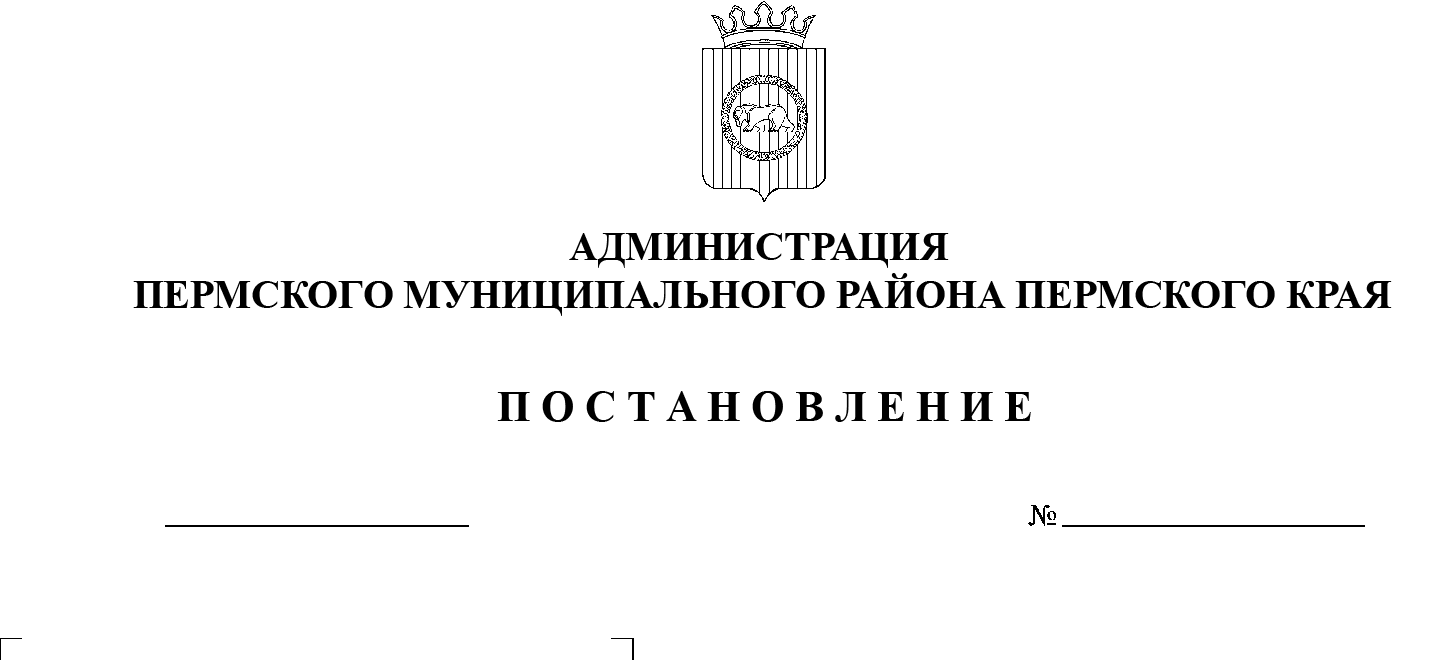 В целях организации мероприятий, направленных на уничтожение и    предотвращение массового распространения борщевика Сосновского на    территории Пермского муниципального района, в соответствии со   статьей   16 Федерального закона от 06.10.2003 № 131-ФЗ «Об общих принципах организации местного самоуправления в Российской Федерации», с пунктом 2.3.2 Порядка предоставлении и распределения субсидий из бюджета Пермского края бюджетам муниципальных образований Пермского края на     реализацию мероприятий по предотвращению распространения и   уничтожению борщевика Сосновского в муниципальных образованиях Пермского края, утвержденного постановлением Правительства Пермского края от 26.02.2020 №  90-п, пунктом 6 части 2 статьи 47 Устава муниципального образования «Пермский муниципальный район»администрация Пермского муниципального района ПОСТАНОВЛЯЕТ:1. Утвердить прилагаемый план мероприятий по предотвращению распространения и уничтожению борщевика Сосновского на территории Пермского муниципального района на 2022 год.2. Настоящее постановление вступает в силу со дня его подписания.3. Опубликовать настоящее постановление в информационном бюллетене муниципального образования «Пермский муниципальный район» и разместить на официальном сайте Пермского муниципального района www.permraion.ru.4. Контроль за исполнением настоящего постановления возложить на  заместителя главы администрации Пермского муниципального района Гладких Т.Н.Глава муниципального района                                                             В.Ю. ЦветовУТВЕРЖДЕН постановлением администрации Пермского муниципального районаот 12.01.2022 № СЭД-2022-299-01-01-05.С-6ПЛАНмероприятий по предотвращению распространения и уничтожению 
борщевика Сосновского на территории Пермского муниципального района на 2022 год№ п/пНаименование мероприятияСроки выполнения МероприятияОтветственные за проведение мероприятия123451.Обследование территорий, засоренных борщевиком Сосновскогоежегодно, 
с мая 
по сентябрьСоставление сводной информации об очагах распространении борщевика СосновскогоАдминистрации сельских поселений (по согласованию), управление по развитию агропромышленного комплекса и предпринимательства администрации Пермского муниципального района2.Информационная (разъяснительная) работа с населением о необходимых мерах по борьбе с борщевиком Сосновскогоежегодно, 
с мая 
по сентябрьРазмещение информации 
на официальных сайтах и социальных сетях органов местного самоуправления 
в информационно-телекоммуникационной сети «Интернет», информационных стендахАдминистрации сельских поселений (по согласованию), управление по развитию агропромышленного комплекса и предпринимательства администрации Пермского муниципального района, МАУ «Информационный центр»3.Проведение контрольных  мероприятий в отношении правообладателей земельных участков, допустивших произрастание борщевика Сосновского в рамках муниципального земельного контроля ежегодно,с маяпо сентябрьКонтроль за соблюдением обязательных требований земельного законодательства РФКомитет имущественных отношений администрации Пермского муниципального района4.Проведение мероприятий по предотвращению распространения и уничтожения борщевика Сосновского ежегодно, 
с мая 
по сентябрьОбработка земельных участков механическим и (или) химическим методом борьбы с борщевиком Сосновского на площади 499 гаАдминистрации сельских поселений (по согласованию), управление по развитию агропромышленного комплекса и предпринимательства администрации Пермского муниципального района, правообладатели земельных участков5.Предоставление 
в Министерство агропромышленного комплекса Пермского края информации 
о ходе реализации настоящего Планаежегодно: 
за первое полугодие – 
в срок 
до 1 августа текущего года; 
за год – в срок 
до 20 января года, следующего 
за отчетнымСоставление и предоставление сводной информации о ходе выполнения мероприятий 
по предотвращению распространения 
и уничтожению борщевика СосновскогоУправление по развитию агропромышленного комплекса и предпринимательства администрации Пермского муниципального района